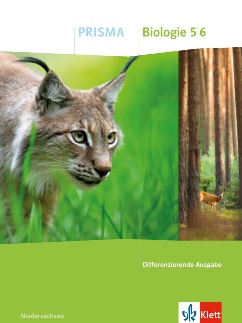 4 Leben im Jahreslauf | Wie Tiere überwinternIch kann Überwinterungsstrategien von gleichwarmen 
und wechselwarmen Tieren erläutern.
Name:Mein PRISMA-Lernplan 7(S. 106-115)4 Leben im Jahreslauf | Wie Tiere überwinternIch kann Überwinterungsstrategien von gleichwarmen 
und wechselwarmen Tieren erläutern.
Klasse:Ich kann …Grundlegendes Niveau (G)Mittleres Niveau (M)Erweitertes Niveau (E)Erledigt:Trage G, M oder E ein.bis Terminerläutern, wie Igel überwintern.S. 106/107, Infografik, Aufgabe 1, 2 und 3 S. 106/107, Infografik, Aufgabe 3, 4 und 5S. 106/107, Infografik, Aufgabe 4, 5 und 6 die Überwinterungs-strategien von weiteren Säugetieren beschreiben.S. 108/109, Text, Aufgabe 1, 2 und 3S. 110, Text, Aufgabe 1 KV 27S. 108/109, Text, Aufgabe 3, 4 und 6S. 110, Text, Aufgabe 2KV 27S. 108/109, Text, Aufgabe 3, 5 und 6S. 110, Text, Aufgabe 3KV 27erläutern, wie Vögel überwintern.S. 111, Text, Aufgabe 2S. 112/113, Aufgabe 1 und3a)S. 111, Text, Aufgabe 1S. 112/113, Aufgabe 1b) und 3b)S. 111, Text, Aufgabe 3 S. 112/113, Aufgabe 1 und 3beschreiben, wie wechselwarme Tiere die kalte Jahreszeit überstehen.S. 114/115, Text, Aufgabe 1, 2, 3 und 6S. 114/115, Text, Aufgabe 2, 4 und 6S. 114/115, Text, Aufgabe 2, 4 und 5Gelerntes wiedergeben und anwenden.Test 7: Wie Tiere überwinternTest 7: Wie Tiere überwinternTest 7: Wie Tiere überwintern